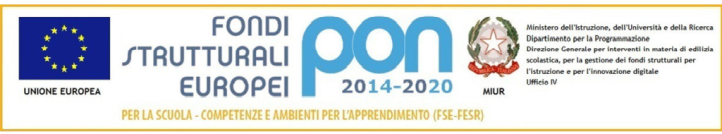 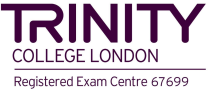 Ministero dell’Istruzione dell’Università e della RicercaISTITUTO COMPRENSIVO STATALEVia Roma 51 - 20014 Nerviano (MI)Tel: 0331587220 - Fax: 0331584028miic85300x@istruzione.itwww.icnerviano.edu.itmiic85300x@pec.istruzione.itSCHEDA   A – CONFERMA PER SCORRIMENTO LIBRI DI TESTO PER L’ANNO SCOLASTICO 2022/2023DISCIPLINA : __________________________    DOCENTE____________________________________________________                Classe: _________ Sez._____TESTO CHE SI PROPONE(*):INDICAZIONI PER LA COMPILAZIONE DELLE SCHEDENB. La presente scheda, compilata da ciascun docente, dovrà essere consegnata alla RESPONSABIL E DI PLESSO.Prima della consegna alla RESPONSABILE DI PLESSO , i docenti sono invitati a indicare:il prezzo del libro di testo per permettere ai coordinatori di classe di controllare il tetto di spesail codice ISBN composto di 13 cifre per l’inserimento sul sito dell’AIE.Scheda A - Conferma per scorrimento libri di testoOgni docente deve compilare una scheda per ciascuna classe e per ciascuna disciplina. Se il testo è da acquistare porre una X nella colonna “da acquistare”.Se il testo è già in possesso della classe (testo pluriennale) porre una X nella colonna “in possesso”.Se il testo è consigliato porre una X nella colonna “consigliato”. Scheda B -  Nuove adozioni (UNA SCHEDA PER OGNI CLASSE E PER CIASCUNA DISCIPLINA)Tale scheda deve essere compilata solo in caso di nuova adozione e deve essere corredata dalla relazione sul nuovo libro adottato, condivisa e sottoscritta dai docenti del DipartimentoSe il testo è da acquistare porre una X nella colonna “da acquistare”.Se il testo è consigliato porre una X nella colonna “consigliato N.B. 	Le nuove edizioni e i testi che cambiano codice ISBN sono da considerare NUOVE ADOZIONIAUTORE/ITITOLO DELL’OPERA e CASA EDITRICECODICE IDENTIFICATIVO (13 caratteri numerici)La scheda priva dei codici non può essere presa in considerazione per l’adozioneDA ACQUISTARECONSIGLIATOIN POSSESSOPREZZO